Instructions on page 3. Check this box if using GI-05F for a Reissuance application. You will need the AQ SI details report labeled SI-SI relationships. See the instructions for fields that may be marked “null” in the SI-SI relationships report.Note – If your most recent permit was issued after November 1, 2015 or you are applying for reissuance, use Tempo ID numbers for all equipment, stacks, controls, etc.
Tempo IDs are in the form EQUIxxx, TREAxxx, STRUxxx, FUGIxxx, etc.Examples -- The first association below will read, “100% of flow from EU 004 is controlled by CE 002.”The second association below reads, “100% of flow from EU 004 is controlled by CE 003 and sends to S/V 003.”The third association below reads, “100% of flow from EU 005 is controlled by CE 005 and sends to S/V 004,” and indicates that S/V 004 is the main stack for EU 005.The fourth association below indicates that S/V 005 is a bypass for EU 005.The fifth association below reads, “100% of flow from TK 006 sends to S/V 006.”The sixth and seventh associations below indicate that there are two parallel stack/vents for EU 007 and 50% of emissions are vented through each during normal operation. S/V 007 is the main stack or vent and S/V 008 is the parallel stack or vent. Any additional stacks or vents listed afterward for EU 007 would also be parallel stacks or vents. The eighth association below indicates that FS 001 is not controlled and does not have a stack/vent.Instructions for documenting subject item (EUs, TKs, FSs, CEs, S/Vs, etc.; EQUIs, FUGIs, TREAs, STRUs, etc.) associationsUse this form to describe the relationships of emission units, tanks, and fugitive sources with control equipment and stack/vents. ID numbers must be consistent throughout the application. All fields as directed by the form are mandatory except the Agency Interest ID number (if unknown). Situations where specific fields are not required are described in the instructions for that field. If you submit your application with blank mandatory fields or without mandatory attachments, it will be deemed incomplete and returned.Use the Monitors association form (ME-02) to describe the relationship of monitors with other subject items (emission units, control equipment, etc.).Reissuance application use only -- Review the AQ SI details report labeled, “SI-SI relationships.” Make changes to existing relationships directly on the report using a red pen. Use the table on this form to document new relationships or existing relationships that were not previously recorded. Use Tempo IDs instead of Delta IDs. Submit the SI details report with this form.If an SI does not have any relationships, all fields in the AQ SI details report labeled “SI-SI relationships” may be “null.” Otherwise, only the following fields in the report may be marked “null” (unless they are applicable) and all others require an entry.1a)	AQ Facility ID number -- Fill in your Air Quality (AQ) Facility Identification (ID) number. This is the first eight digits of the permit number for all permits issued under the operating permit program. If you don’t know this number, leave this line blank.1b)	Agency Interest ID number -- Fill in your Agency Interest ID number. This is an ID number assigned to your facility through the Tempo database. If you don’t know this number, leave this line blank.2)	Facility name -- Enter the facility name.3a)	Source ID number -- Provide the ID number for the emission unit (EU/EQUI), tank (TK/EQUI), or fugitive source (FS/FUGI). All cells following in the same row must relate to this EU/TK/FS/EQUI/FUGI. This field allows a maximum of 50 characters. If you are applying for reissuance or if your most recent permit was issued after November 1, 2015, use the Tempo ID number format.3b)	% Flow -- Provide the percent flow of the emissions from the EU/TK/FS/EQUI/FUGI to the CE/TREA. (This is not the same as the capture efficiency of the control equipment nor control efficiency.) If all emissions flow to one control device/method, or to two or more control devices/methods in series, this will be 100. If the emissions stream is split and flows to two or more control devices/methods in parallel, this number will be less than 100 and you will need a separate line for each stream. For control devices/methods operated in parallel with 100% capture efficiency (as reported on form GI-05A), the % Flow for all rows associated with the same emission unit should add up to 100. For example, if the emission stream is split and flows through two separate control devices, and the air flow to each control device is the same, you would enter “50” for the % Flow for one control equipment, and enter “50” for the % Flow for another control equipment on a new line.3c)	Relationship -- This is the relationship between the EU/TK/FS/EQUI/FUGI and the control equiplment (CE/TREA). The relationship has been prefilled as “is controlled by.” The EU/TK/FS/EQUI/FUGI is controlled by the CE/TREA.3d)	CE ID number -- Provide the ID number for control equipment associated with the EU/TK/FS/EQUI/FUGI listed in the same row. This is the CE/TREA that controls the EU/TK/FS/EQUI/FUGI listed in 3a) of the same row. This field allows a maximum of 50 characters.3e)	Start date -- Provide the date on which the subject item began its association with the control equipment. If the subject item is currently exhausting to the control equipment, provide the date that the subject item began exhausting to the control equipment. If the subject item is not yet exhausting to the control equipment (i.e., the subject item or the control equipment is not yet constructed and operating), provide the date that you established the association between the subject item and control equipment. If you do not know this date, provide the submittal date of this form.3f)	End date -- Provide the date on which the subject item ended its association with the control equipment. If the subject item is still associated with the control equipment, leave the date blank.3g)	% Flow -- Provide the percent flow of the emissions from the EU/TK/FS/EQUI/FUGI to the S/V / STRU. If the emissions stream is split and flows to two or more stack/vents in parallel, this number will be less than 100 and you will need a separate line for each stream. If the emission unit has a bypass stack/vent, list 0% for that stack/vent and put “bypass” in the “Comments” field. The % Flow for all rows associated with the same emission unit should add up to 100. For example, if the emission stream is split and flows through two separate stacks/vents, and the air flow to each is the same, you would enter “50” for the % Flow for one stack/vent, and enter “50” for the % Flow for another stack/vent on a new line.3h)	Relationship -- This is the relationship between the EU/TK/FS/EQUI/FUGI and the stack/vent (S/V / STRU). The relationship has been prefilled as “sends to.” The EU/TK/FS/EQUI/FUGI sends emissions to the stack/vent.3i)	S/V ID number -- Provide the ID number for a S/V / STRU associated with the EU/EQUI or TK/EQUI listed in 3a) of the same row. This is the S/V / STRU that the EU/TK/EQUI listed vents to. These must be the same ID numbers as on Stack/Vent form (form GI-04) and the Process flow diagram form (form GI-02). It is important to use these ID numbers consistently throughout the application. You may enter “NA” for sources that do not have a S/V / STRU or leave this field blank. This field allows a maximum of 50 characters.3j)	Start date -- Provide the date on which the subject item began its association with the stack/vent. If the subject item is currently exhausting to the stack/vent, provide the date that the subject item began exhausting to the stack/vent. If the subject item is not yet exhausting to the stack/vent (i.e., the subject item or the stack/vent is not yet constructed and operating), provide the date that you established the association between the subject item and stack/vent. If you do not know this date, provide the submittal date of this form.3k)	End date -- Provide the date on which the subject item ended its association with the stack/vent. If the subject item is still associated with the stack/vent, leave the date blank.3l)	Comments -- Use this section to provide clarifications/explanations as needed, such as whether the stack/vent is parallel or a bypass, what the control device is, or, if there are multiple control devices, which CE/TREA comes first.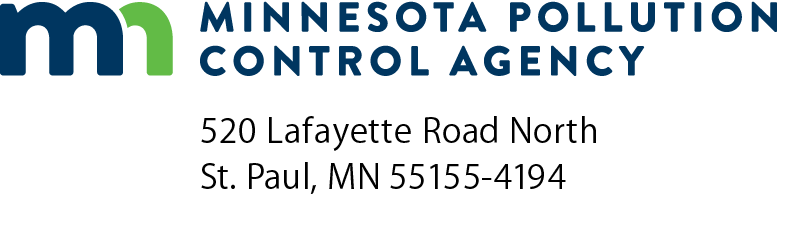 GI-05FEmission source associationsAir Quality Permit ProgramDoc Type:  Permit Application1a)	AQ Facility ID number:1a)	AQ Facility ID number:1b)  Agency Interest ID number:2)	Facility name:3a)3b)3c)3d)3e)3f)3g)3h)3i)3j)3k)3l)Source ID number% FlowRelationshipCE ID numberStart date (mm/dd/yyyy)End date (mm/dd/yyyy)% FlowRelationshipS/V ID numberStart date (mm/dd/yyyy)End date (mm/dd/yyyy)Commentsis controlled bysends tois controlled bysends tois controlled bysends tois controlled bysends tois controlled bysends tois controlled bysends tois controlled bysends tois controlled bysends tois controlled bysends tois controlled bysends tois controlled bysends tois controlled bysends tois controlled bysends tois controlled bysends tois controlled bysends to3a)3b)3c)3d)3e)3f)3g)3h)3i)3j)3k)3l)Source ID number% FlowRelationshipCE ID numberStart date (mm/dd/yyyy)End date (mm/dd/yyyy)% FlowRelationshipS/V ID numberStart date (mm/dd/yyyy)End date (mm/dd/yyyy)CommentsEU 004100is controlled byCE 0021/1/2012sends toCE 002 is a cyclone. Its emissions flow to CE 003EU 004100is controlled byCE 0031/1/2012100sends toS/V 0031/1/2012CE 003 is a baghouse.EU 005100is controlled byCE 0051/1/2012100sends toS/V 0041/1/2012S/V 004 is the main stack.EU 0050is controlled by0sends toS/V 0051/1/2012S/V 005 is a bypass.TK 0060is controlled by100sends toS/V 0061/1/2012TK 006 is not controlled and vents to S/V 006.EU 0070is controlled by50sends toS/V 0071/1/2012S/V 007 is parallel to S/V 008EU 0070is controlled by50sends toS/V 0081/1/2012S/V 008 is parallel to S/V 007FS 001is controlled byNAsends toNAFS 001 does not have controls and does not have a stack/vent.End dateConfidentiality flag